Your recent request for information is replicated below, together with our response.I would be grateful if you could help me by providing information on road traffic accidents on three roads in Perth and Kinross as reported to Police Scotland for 2014, 2015, 2016, 2017, 2018 and 2019. […..]  The information should at least include the Police Scotland accident number, the date, the time, the road numbers involved, the easting and northing, the severity and whether pedestrians or cyclists were involved. The specific roads I am interested in are:1. The A827 from Kenmore to Lawers, Perth and KinrossThere was one road traffic collision recorded at the locus and within the timeframe requested.This information is provided in table 1 below:2. The C448 from Bridge of Balgie to Coshieville, Perth and KinrossThere were three road traffic collisions recorded at the locus and within the timeframe requested.This information is provided in table 2 below:3.The C449 from Fearnan to Fortingall, Perth and KinrossThere were no road traffic collisions recorded at the locus and within the timeframe requested.  On that basis section 17 of the Act applies and I can confirm that the information sought is not held by Police Scotland.All statistics are provisional and should be treated as management information. All data have been extracted from Police Scotland internal systems and are correct as at 26/02/2024. 			1. Data excludes non-injury collisions as per standard operating procedure			2. On 12th June 2019, CRaSH was implemented within D Division. On 3rd July 2019, CRaSH was implemented across the other Police Divisions within Police Scotland. CRaSH replaced the existing procedures for recording Road Traffic Collisions.  Note - the data is subject to change and will be updated on the next extract of data from CRaSH in March 2024.					3. Specified areas have been selected using GIS Mapping using the Grid East and Grid North attached to the incident.  Please note, the Grid East and Grid North relates to where Police Officers are directed to attend.	If you require any further assistance please contact us quoting the reference above.You can request a review of this response within the next 40 working days by email or by letter (Information Management - FOI, Police Scotland, Clyde Gateway, 2 French Street, Dalmarnock, G40 4EH).  Requests must include the reason for your dissatisfaction.If you remain dissatisfied following our review response, you can appeal to the Office of the Scottish Information Commissioner (OSIC) within 6 months - online, by email or by letter (OSIC, Kinburn Castle, Doubledykes Road, St Andrews, KY16 9DS).Following an OSIC appeal, you can appeal to the Court of Session on a point of law only. This response will be added to our Disclosure Log in seven days' time.Every effort has been taken to ensure our response is as accessible as possible. If you require this response to be provided in an alternative format, please let us know.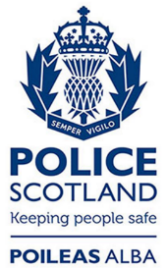 Freedom of Information ResponseOur reference:  FOI 24-0325Responded to:  xx March 2024AccidentReferenceTime & DateLocationCasualtySeverity Pedestrian or cyclist088698810/10/2019 at 1630 hoursEastings 277329Northings 7454671 x SlightPedestrianAccident ReferenceTime & DateLocationCasualtySeverity Pedestrian Cyclist141293000010115/12/2014at 2245 hoursEastings 276060Northings 7477791 x SlightNeither160793000045113/07/2016at 1915 hoursEastings 262003Northings 747846 4 x SlightNeither170993000035530/09/2017at 1755 hoursEastings 270114Northings 747148SeriousNeither